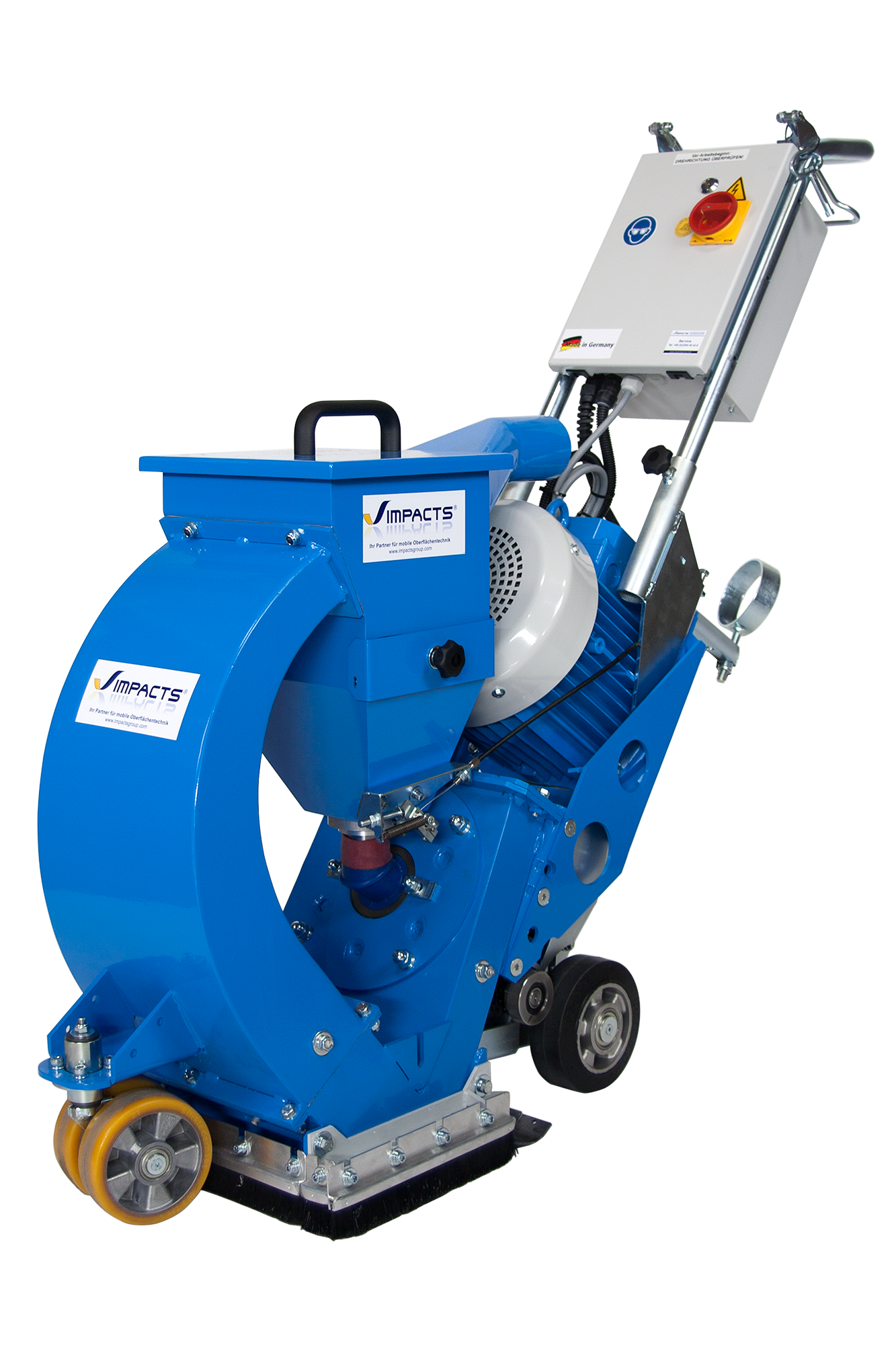 ModelS270E75RMoc7,5 kWPosuw Regulowany w zakresie m/minZasilanie400 V/50 Hz,16 A  CEE Szerokość robocza270 mmWydajnośćDo 130 m²/h na betonieD x SZ x W w mm1.250 x 390 x 1.050Waga166 kg